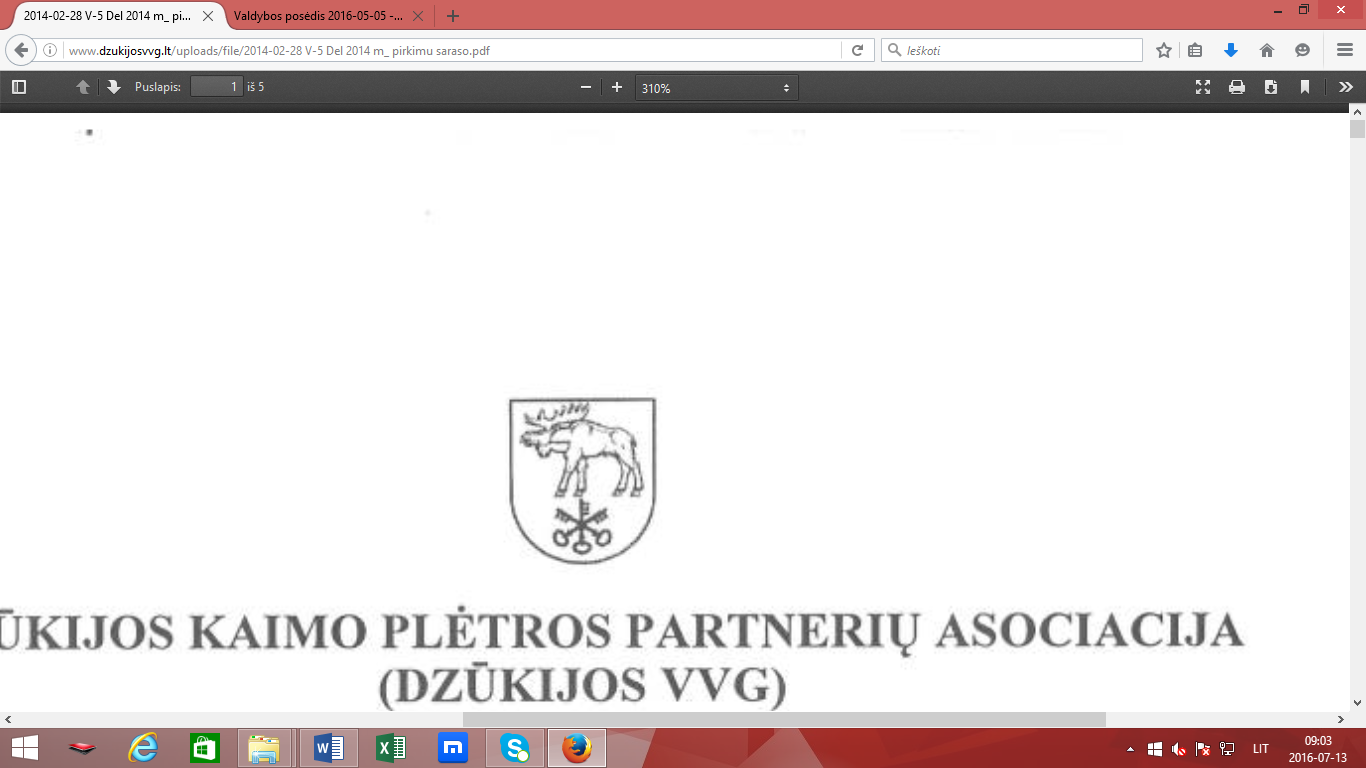 DZŪKIJOS KAIMO PLĖTROS PARTNERIŲ ASOCIACIJA(DZŪKIJOS VVG)VALDYBOS POSĖDŽIODARBOTVARKĖ2016 m. balandžio 25 d. Vilniaus g. 1, Lazdijuose, kviečiamas DZŪKIJOS KAIMO PLĖTROS PARTNERIŲ ASOCIACIJA (DZŪKIJOS VVG) valdybos posėdis.DARBOTVARKĖ:Dėl darbuotojo įdarbinimo.Dėl darbuotojų finansinio skatinimo.Einamieji klausimai.